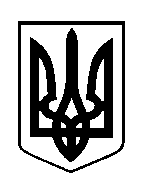 ШОСТКИНСЬКА РАЙОННА РАДАВОСЬМЕ СКЛИКАННЯПОСТІЙНА КОМІСІЯЗ ПИТАНЬ ПРОМИСЛОВОСТІ, ТРАНСПОРТУ, ЗВ’ЯЗКУ, БУДІВНИЦТВА, ЖИТЛОВО – КОМУНАЛЬНОГО ГОСПОДАРСТВА ТА ПІДПРИЄМНИЦТВА ___________________________________________________________________ПРОТОКОЛ № 12засідання постійної комісіїм. Шостка                                                                                 22 грудня 2023 рокуПОРЯДОК  ДЕННИЙ:Організаційні питання: 1.Про обрання секретаря постійної комісії Шосткинської районної ради з питань промисловості, транспорту, зв’язку, будівництва, житлово-комунального господарства та підприємництва.         Доповідає: Буйков С.О. - голова постійної комісії.  Питання, що вносяться на розгляд сесії районної ради:Про стан, ремонт, утримання і фінансування автомобільних доріг на території Шосткинського району. Доповідає: Ковбаса Н.В. – начальник відділу житлово-комунального господарства, містобудування, архітектури, інфраструктури, екології Шосткинської районної державної адміністрації.Про звернення до голови Сумської обласної державної адміністрації щодо ремонту автодороги загального користування державного значення Середино-Буда-Ямпіль-Береза (Т-1915) на ділянці Кам’янка - Середино-Буда.    Доповідає: Харченко О.Г. – радник голови районної ради.Про стан підготовки підприємств, організацій та об’єктів соціальної сфери району до роботи в осінньо-зимовий період 2023-2024 років.    Доповідає: Ковбаса Н.В. – начальник відділу житлово-комунального  господарства, містобудування, архітектури, інфраструктури, екології Шосткинської районної державної адміністрації.Планові питання та питання, що виносяться на розгляд постійної комісії в порядку контролю:Звіт про виконання плану роботи на 2023 рік.   Доповідає: Харченко О.Г. – радник голови районної ради.Про план роботи районної ради на 2024 рік.     Доповідає: Харченко О.Г. – радник голови районної ради.Про план роботи постійної комісії на І півріччя 2024 року.            Доповідає: Харченко О.Г. – радник голови районної ради.1.СЛУХАЛИ: Про обрання секретаря постійної комісії Шосткинської районної ради з питань промисловості, транспорту, зв’язку, будівництва, житлово-комунального господарства та підприємництва.  Доповідає: Буйков С.О. - голова постійної комісії.  ВИСТУПИЛИ: Буйков С.О. – голова постійної комісії.	Я пропоную вибрати секретарем постійної комісії депутата Пугача Володимира Миколайовича. Постійна комісія вирішила:Обрати секретарем постійної комісії Шосткинської районної ради з питань промисловості, транспорту, зв’язку, будівництва, житлово-комунального господарства та підприємництва Пугача Володимира Миколайовича.  Голосували «за» - одноголосно2.СЛУХАЛИ: Про стан, ремонт, утримання і фінансування автомобільних доріг на території Шосткинського району.            Доповідає: Ковбаса Н.В. – начальник відділу житлово-комунального господарства, містобудування, архітектури, інфраструктури, екології Шосткинської районної державної адміністрації.Постійна комісія вирішила:Проєкт рішення районної ради «Про стан, ремонт, утримання і фінансування автомобільних доріг на території Шосткинського району» схвалити та рекомендувати голові районної ради внести на розгляд сесії районної ради. Голосували «за» – одноголосно3.СЛУХАЛИ: Про звернення до голови Сумської обласної державної адміністрації щодо ремонту автодороги загального користування державного значення Середино-Буда-Ямпіль-Береза (Т-1915) на ділянці Кам’янка - Середино-Буда.  Доповідає: Харченко О.Г. – радник голови районної ради.ВИСТУПИЛИ: Губенко В.Г. -депутат районної ради.		Звернення по автодороги загального користування державного значення Середино-Буда-Ямпіль-Береза (Т-1915) ) на ділянці Кам’янка - Середино-Буда було і в райдержадміністрації на початку 2023 року. Ми написали листа до Сумської обласної державної адміністрації щодо включення до Переліку ремонту автодороги на 2024 рік. Тому я підтримую звернення, щоб внести на розгляд сесії для прийняття рішення районної ради і направлення до Сумської обласної державної адміністрації.	Пугач В.М. – депутат районної ради.	Автодорога Кам’янка - Середино-Буда протяжністю 6,8 км дійсно в жахливому стані і яка найбільше потребує ремонту. Постійна комісія вирішила:Проєкт рішення районної ради «Про звернення до голови Сумської обласної державної адміністрації щодо ремонту автодороги загального користування державного значення Середино-Буда-Ямпіль-Береза (Т-1915) на ділянці Кам’янка - Середино-Буда» схвалити та рекомендувати голові районної ради внести на розгляд сесії районної ради. Голосували «за» – одноголосно4.СЛУХАЛИ: Про стан підготовки підприємств, організацій та об’єктів соціальної сфери району до роботи в осінньо-зимовий період 2023-2024 років.Доповідає: Харченко О.Г. – радник голови районної ради. Постійна комісія вирішила:Проєкт рішення районної ради «Про стан підготовки підприємств, організацій та об’єктів соціальної сфери району до роботи в осінньо-зимовий період 2023-2024 років» схвалити та рекомендувати голові районної ради внести на розгляд сесії районної ради. Голосували «за» – одноголосно5. СЛУХАЛИ: Звіт про виконання плану роботи на 2023 рік.          Доповідає: Харченко О.Г. – радник голови районної ради.Постійна комісія вирішила:Проєкт рішення з даного питання схвалити та рекомендувати голові районної ради внести на розгляд сесії районної ради. Голосували «за» – одноголосно6.СЛУХАЛИ: Про план роботи районної ради на 2024 рік.            Доповідає: Харченко О.Г. – радник голови районної ради. Постійна комісія вирішила:Проєкт рішення з даного питання схвалити та рекомендувати голові районної ради внести на розгляд сесії районної ради. Голосували «за» – одноголосно7.СЛУХАЛИ: Про план роботи постійної комісії на І півріччя 2024 року.           Доповідає: Харченко О.Г. – радник голови районної ради. Постійна комісія вирішила:Проєкт рішення з даного питання схвалити та рекомендувати голові районної ради внести на розгляд сесії районної ради. Голосували «за» – одноголосноГолова постійної комісії                                                            С. Буйков   Секретар постійної комісії                                                        В. Пугач                                              Присутні депутати:Губенко В.Г., Пугач В.М., Буйков С.О., Хохлов В.М., Горбачова О.І.Відсутні:Зеленський В.П. – виробнича необхідність;Мехедок О.Г. - виробнича необхідність.Присутні:Харченко О.Г. – радник голови Шосткинської районної ради,Ковбаса Н.В. – начальник відділу житлово-комунального господарства, містобудування, архітектури, інфраструктури, екології Шосткинської районної державної адміністрації.